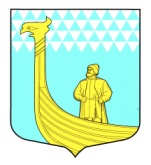 СОВЕТ ДЕПУТАТОВМУНИЦИПАЛЬНОГО ОБРАЗОВАНИЯ«ВЫНДИНООСТРОВСКОЕ СЕЛЬСКОЕ ПОСЕЛЕНИЕ»ВОЛХОВСКОГО МУНИЦИПАЛЬНОГО РАЙОНАЛЕНИНГРАДСКОЙ ОБЛАСТИВторого созыва Р Е Ш Е Н И Е     «__29__»  мая 2013 г.                                                                    №   _26____   Об утверждении структуры администрации  муниципального образования Вындиноостровское сельское поселениеРассмотрев представленные администрацией муниципального образования Вындиноостровское сельское поселение проект решения  «Об утверждении структуры администрации муниципального образования Вындиноостровское сельское поселение», в соответствии со статьей 37 Федерального закона от 06.10.2003г. № 131-ФЗ «Об общих принципах организации местного самоуправления в Российской Федерации», Совет депутатов муниципального образования Вындиноостровское сельское поселение  решил:1.Утвердить структуру администрации муниципального образования Вындиноостровское сельское поселение согласно приложению 1. 2. Решение совета депутатов от 18 мая 2009 года № 21 «О внесении изменений в структуру администрации муниципального образования Вындиноостровское сельское поселение» считать недействующим.3.Данное решение опубликовать в средствах массовой информации- газете «Провинция»  и разместить на официальном сайте муниципального образования Вындиноостровское сельское поселение.4.  Контроль за исполнением данного решения оставляю за собой. Глава муниципального образования                                          А.Сенюшкин